Supplementary material for:White light emission from a zero-dimensional lead-chloride hybrid materialS. Elleuch,1,* A. Lusson,2 S. Pillet,3 K. Boukheddaden2 and Y. Abid11Laboratoire de Physique Appliquée, Faculté des Sciences de Sfax, Route de Soukra km 3.5 BP 1171, 3018 Sfax, Tunisia.2Groupe d’Etudes de la Matière Condensée (GEMaC), UMR-CNRS 8653, Université de Versailles Saint Quentin En Yvelines, Université Paris-Saclay, 45 Avenue des Etats-Unis, 78035 Versailles, France.3Laboratoire de Cristallographie, Résonance Magnétique et Modélisations, UMR-CNRS 7036, Institut Jean Barriol, Université de Lorraine, BP 239, 54506 Vandœuvre-lès-Nancy, France.*Corresponding author : slimlpa@yahoo.frTable S1. Crystallographic data for (TAE)2[Pb2Cl10](Cl)2.aR1=Σ(Fo-Fc|/Fo) and wR2= {Σ[w(Fo2-Fc2)2]/ Σ[w(Fo2)2]}1/2bG.O.F = [(Σ(w(Fo2-Fc2))2/(Nobs-Nvar)]1/2Table S2. Experimental bond lengths and angles of the two [Pb2Cl10]6- groups.Figure S1.Crystal structure of the (TAE)2[Pb2Cl10](Cl)2 projected along the (left) a-axis and (right) c-axis.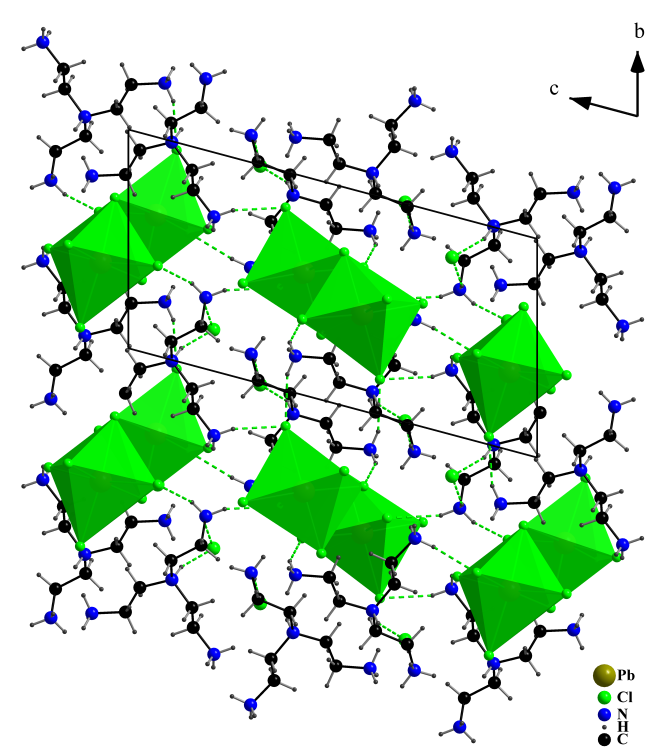 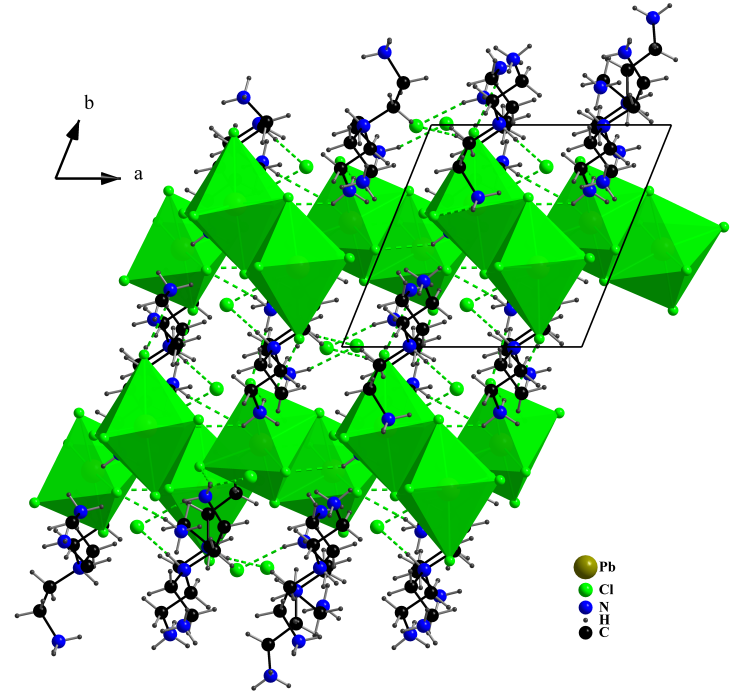 Figure S2. N-H…Cl hydrogen bonds in (TAE)2[Pb2Cl10](Cl)2. The two symmetry independent [TAE]4+ cations are involved in a dense network of N-H…Cl hydrogen bonds.(left) The first cation is connected to four [Pb2Cl10]6- groups and 2 Cl- ions; (right) the second cation is connected to five [Pb2Cl10]6- groups and 2 Cl- ions.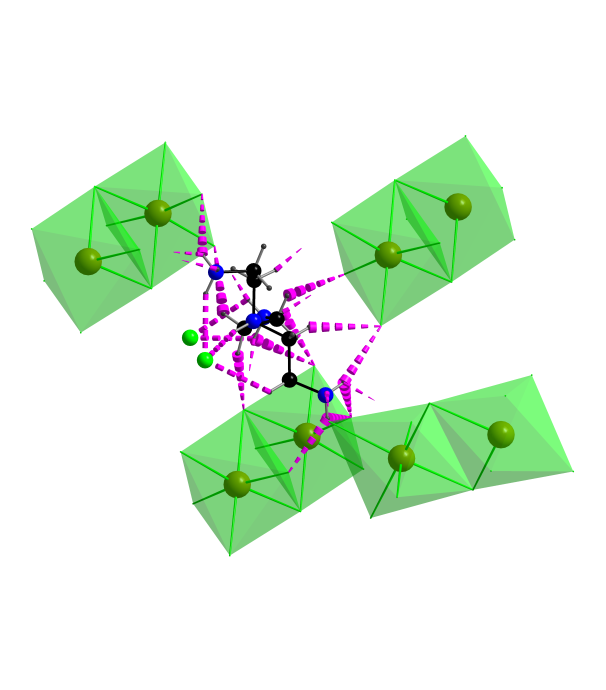 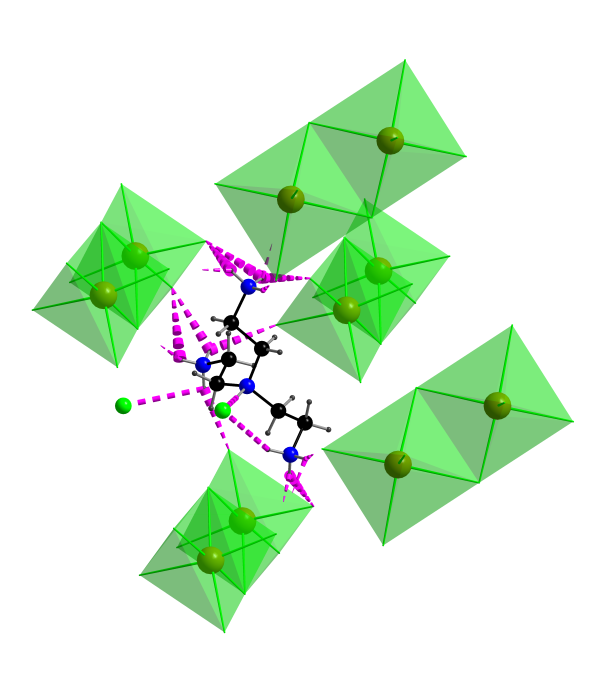 Figure S3. Structural distortion of the two [Pb2Cl10]6- groups. The geometries of the two [Pb2Cl10]6- groups is quite different 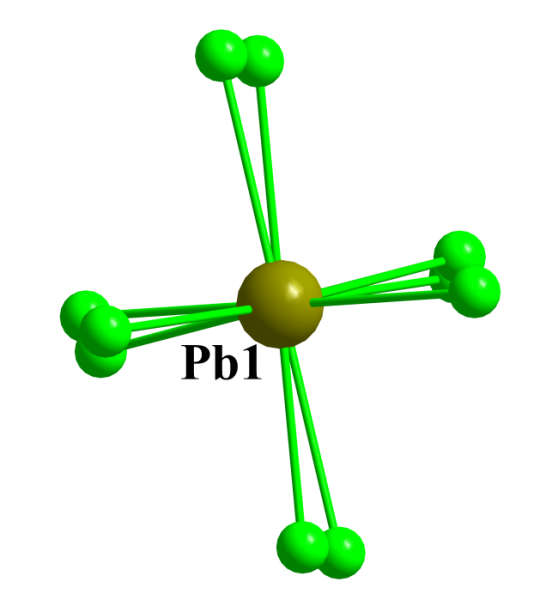 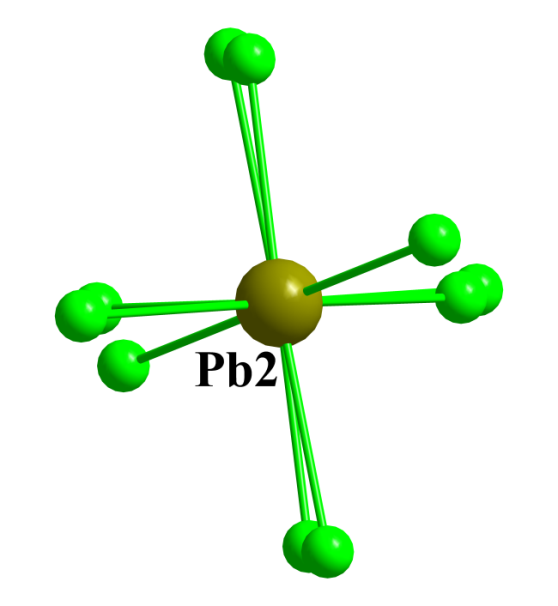 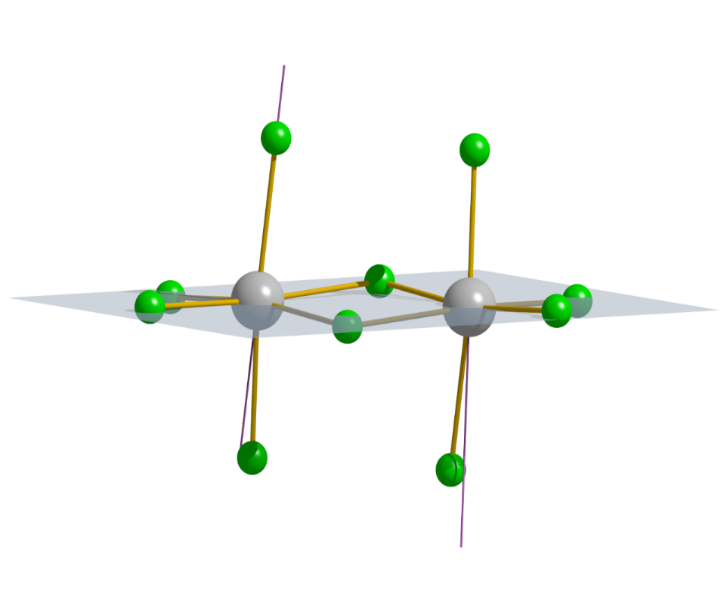 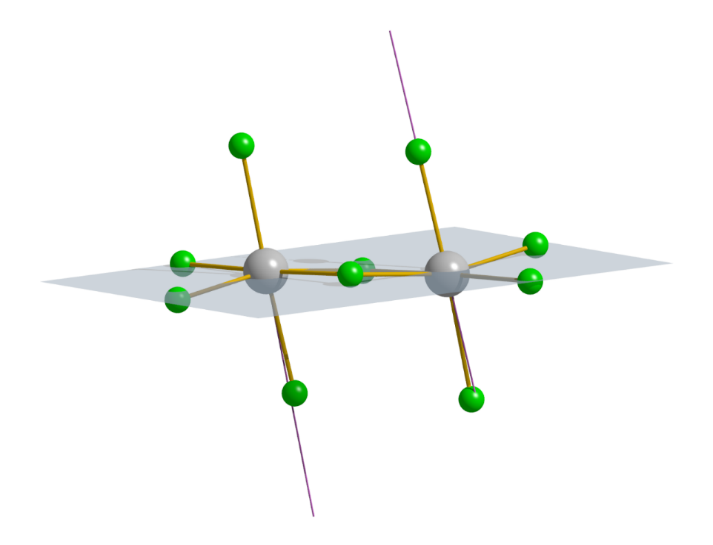 Figure S4. Superposition of the two [Pb2Cl10]6- groups.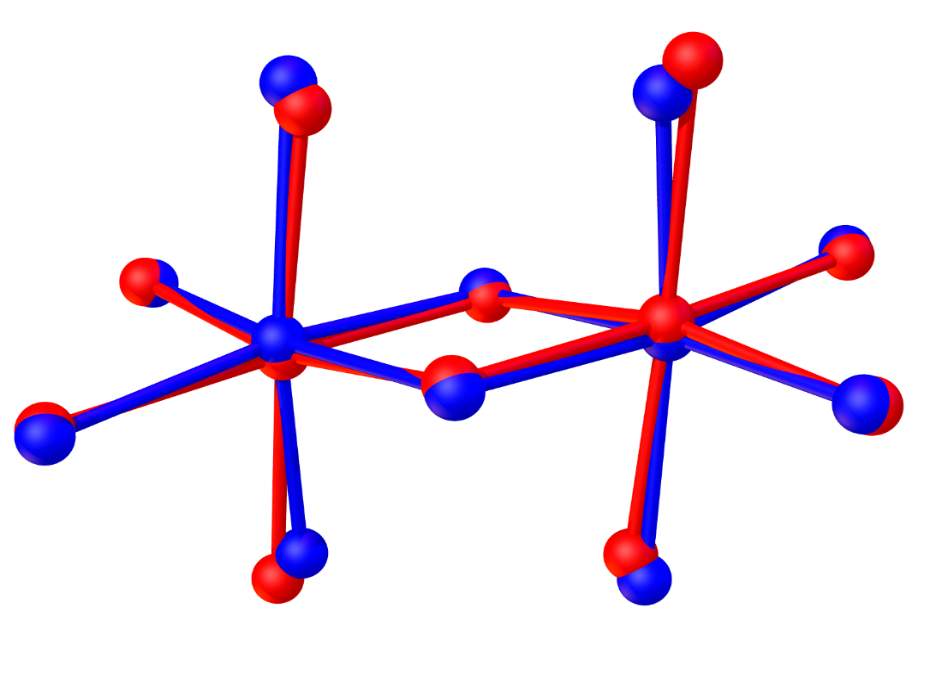 Figure S5. Superposition of the [TAE]4+ cations. The two [TAE]4+ adopt the same conformation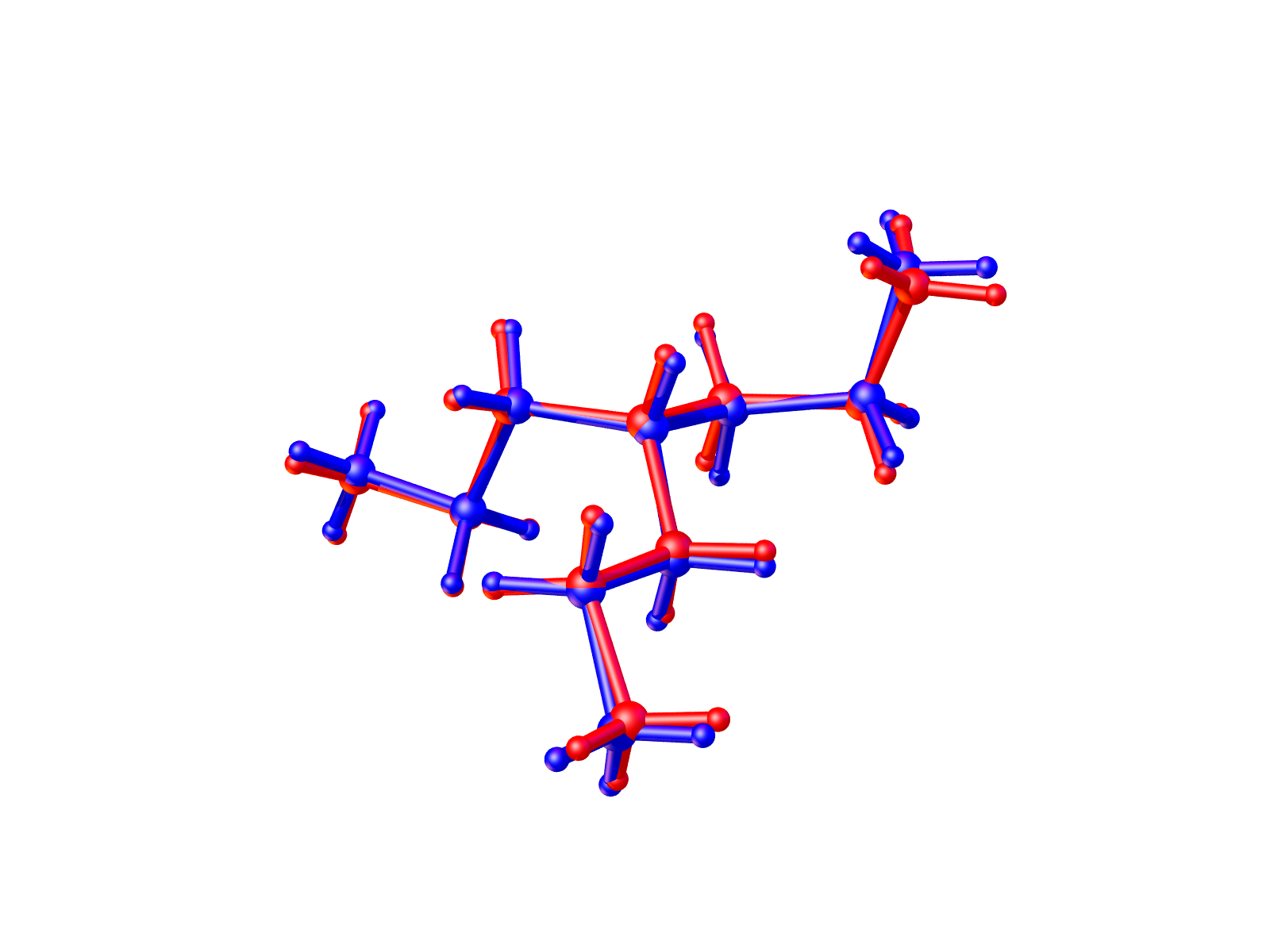 Figure S6. Room temperature Raman spectrum of (TAE)2[Pb2Cl10](Cl)2.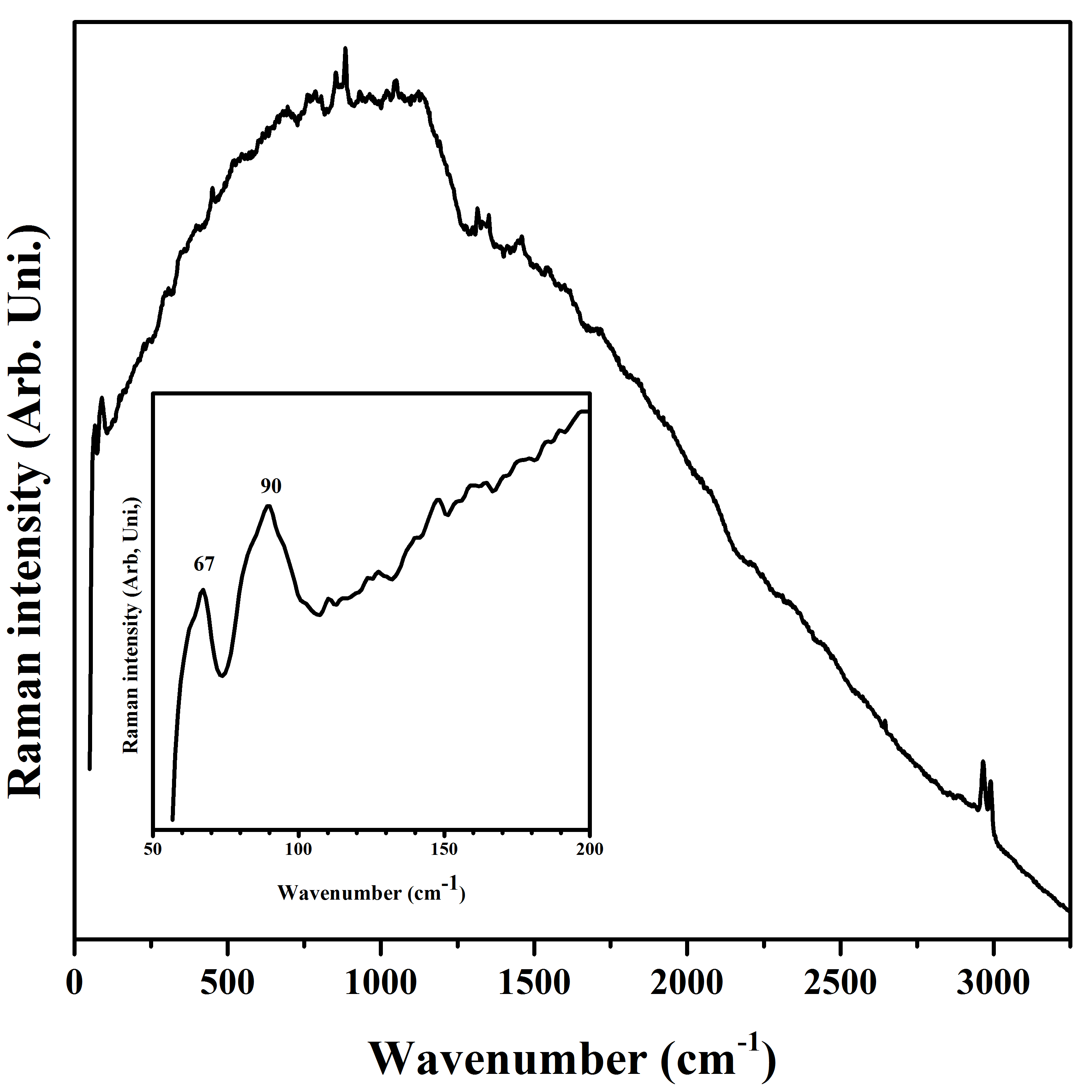 Chemical formula  (C6N4H22)2[Pb2Cl10]Cl2Chemical formula moietyCl10 Pb2, 2(C6 H22 N4), 2(Cl)Formula weight/gmol-11140.33CrystalsystemtriclinicSpace group P-1a/Å 9.9851(10)b/Å 10.2719(10)c/Å 18.4551(17)α/°74.596(3)β/°85.797(4)γ/°67.643(3)Volume/Å31686.9(3)Z 2Temperature (K)100(2)Collected reflections177910/° 2.206-36.418Crystal colour             colourlessF(000)             1080Absorption coefficient     10.938Radiation source (wavelength)      MoK\a (0.71073)hmin- hmax; kmin-kmax; lmin-lmax/°-16-16 ;  -17-17 ;  -30-30Rint0.0556aR1 [F2> 2*s(F2)]0.0306 [0.0219]awR2 [F2> 2*s(F2)]0.0526 [0.0454]bGoodness-of-fit on F21.154Largest diff. peak/hole / e- Å-31.291 / -1.604BondLength (Å)AngleValue (°)Pb1-Cl42.7724(5)Cl4-Pb1-Cl387.252(16)Pb1-Cl32.7840(5)Cl4-Pb1-Cl583.671(14)Pb1-Cl52.9078(6)Cl3-Pb1-Cl587.174(15)Pb1-Cl12.9345(5)Cl4-Pb1-Cl1170.175(14)Pb1-Cl22.9599(6)Cl3-Pb1-Cl191.010(15)Pb1-Cl53.0488(5)Cl5-Pb1-Cl186.587(14)Pb2-Cl72.7835(5)Cl4-Pb1-Cl288.480(15)Pb2-Cl92.8406(5)Cl3-Pb1-Cl295.037(15)Pb2-Cl82.8624(5)Cl5-Pb1-Cl2171.740(14)Pb2-Cl102.9397(6)Cl1-Pb1-Cl2101.309(15)Pb2-Cl62.9523(6)Cl4-Pb1-Cl597.068(15)Pb2-Cl93.0430(6)Cl3-Pb1-Cl5174.998(14)Cl5-Pb1-Cl590.787(14)Cl1-Pb1-Cl584.306(15)Cl2-Pb1-Cl587.622(14)Cl7-Pb2-Cl991.798(16)Cl7-Pb2-Cl890.723(15)Cl9-Pb2-Cl883.934(15)Cl7-Pb2-Cl1088.353(15)Cl9-Pb2-Cl1091.501(15)Cl8-Pb2-Cl10175.313(14)Cl7-Pb2-Cl691.297(15)Cl9-Pb2-Cl6176.750(14)Cl8-Pb2-Cl697.021(15)Cl10-Pb2-Cl687.595(15)Cl7-Pb2-Cl9166.464(14)Cl9-Pb2-Cl989.539(15)Cl8-Pb2-Cl976.021(15)Cl10-Pb2-Cl9105.081(15)Cl6-Pb2-Cl987.684(15)Pb1-Cl5-Pb189.213(14)Pb2-Cl9-Pb290.461(15)